АДМИНИСТРАЦИЯ НОВОСВЕТСКОГО СЕЛЬСКОГО ПОСЕЛЕНИЯГАТЧИНСКОГО МУНИЦИПАЛЬНОГО РАЙОНАПОСТАНОВЛЕНИЕ «30» декабря  .                                                                                                    № 443          В соответствии с федеральным законом от 06.10.2003 года № 131-ФЗ «Об общих принципах организации местного самоуправления в Российской Федерации»,  Бюджетным кодексом Российской Федерации от 31.07.1998 г. № 145-ФЗ ст. 179,  с  федеральным законом от 05.04.2013 № 44-ФЗ «О контрактной системе в сфере закупок товаров, работ, услуг для обеспечения  государственных и муниципальных нужд» Уставом муниципального образования Новосветское сельское поселение Гатчинского муниципального района Ленинградской области, администрация Новосветского сельского поселенияПОСТАНОВЛЯЕТ:1. Утвердить план закупок товаров, работ, услуг для обеспечения нужд муниципального образования Новосветское сельское поселение Гатчинского муниципального района Ленинградской области на 2017 год и плановый период 2018 и 2019 годов в соответствии с приложением 1 к настоящему Постановлению. 2. Разместить прилагаемый план закупок товаров, работ, услуг для обеспечения нужд муниципального образования Новосветское сельское поселение Гатчинского муниципального района Ленинградской области на 2017 год и плановый период 2018 и 2019 годов на официальном сайте в информационно-телекоммуникационной сети  Интернет www.zakupki.gov.ru и на официальном сайте администрации Новосветского сельского поселения.3. Настоящее постановление вступает в силу со дня принятия.4. Контроль за исполнением настоящего постановления оставляю за собой.Глава администрации	          	                                                                Огнева Е.О.Исп. Яковенко С.А.«Об утверждении плана закупок товаров, работ, услуг для обеспечения нужд муниципального образования Новосветское сельское поселение Гатчинского муниципального района Ленинградской области на 2017 год и плановый период 2018 и 2019 годов»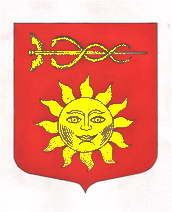 